Background: Founded in 1995 as community coalition to raise awareness of elder abuse in Maine.  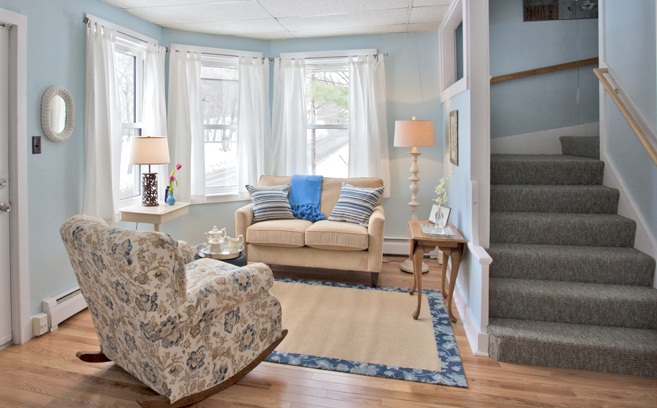 Formed as nonprofit in 2003.  Received funding from US DOJ in 2009 to provide transitional housing for older victims of domestic violence, sexual assault, stalking. Housed first resident in 2011. To date, have brought 1.2 million to state to provide services for older victims of abuse. One of very few housing programs for older victims of abuse in the country.  Partners: Safe Voices, Area Agencies on Aging, City of Portland, Maine Council on Elder Abuse PreventionNeed for Program: Older victims need a specific set of support services not traditionally available by aging organizations or domestic violence agencies.  Traditional shelters do not meet the needs of older people; they will not go there.Program Description:Through our Martha’s Cottage program, we have three confidential homes in Portland, Lewiston/Auburn and the Southern Midcoast areas of Maine.  We provide transitional housing and supportive services to women feeling abuse and help them transition to safe housing.  We have housed over 30 people, none of whom have returned to their previous situation.  We have also provided services to over 250 women and men who choose not to come to our housing.  We offer safety planning, informal support and counseling and referral services to help them make choices that help them find safety from abuse. Clients have come from:  Penobscot, Oxford, Androscoggin, York, Cumberland, Washington, Franklin and Lincoln Counties. Highlights from 2016:Opened Lewiston/Auburn.  Negotiated donation of free apartment in Southern Midcoast.Featured in Downeast Magazine, October 2016.  Featured on Maine Point Radio and Times Record.  Featured speaker at Maine Women’s Fund Annual Luncheon.  Invited presenter to first-ever roundtable of housing, aging and domestic violence federal department administrators. Secured VOCA funds from the State of Maine. Invited to assist Senator to plan Special Senate Hearing on the intersection of aging and domestic violence. Hired our first Executive Director since our founding as a 501c3 in 2003. Conducted a State of Maine landscape assessment to understand the status of the field of elder abuse in Maine. Adopted a Critical Time Intervention model; first evidenced-based programming to be used in our work. 